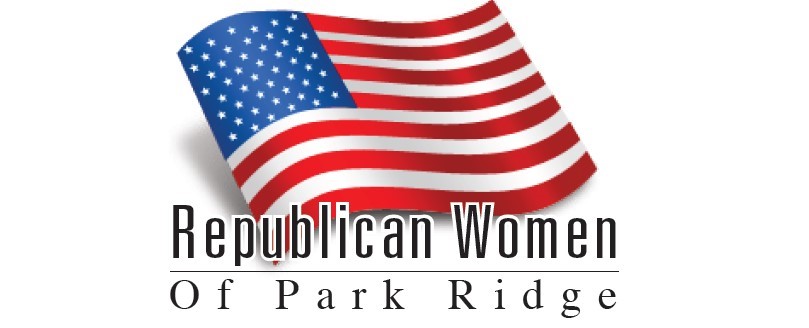 2023 Red, White & Blue BrunchKeynote Speakers:                       Hon. Jeanne Ives         Frank DiFranco, Esq.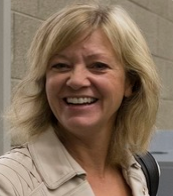 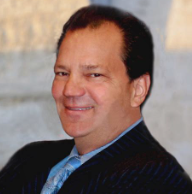                                          Frank GaffneyFounder, Center for Security Policy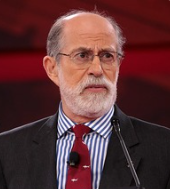 Sunday, Nov. 19, 2023, at 11:30am doors open at 11:00am Park Ridge Country Club 636 North Prospect Avenue, Park Ridge $50 pre-paid admission per guest/$380 for a table of 8 on a single check RSVP by Nov. 14 via the enclosed form; pre-paid reservations will be held at the door. For more information, phone Alicia Bailey at (773) 636-7346.A copy of the report of the Republican Women of Park Ridge filed with the State Board of Elections is (or will be) available on the Board’s official website (www.elections.il.gov) or for purchase from the State Board of Elections, Springfield, Illinois2023 Red, White & Blue Brunch R.S.V.P. Form__ I accept your invitation to brunch					__ Pre-paid reservations at $50 per guest					__ Table of eight at $380 via single check/payment					      (Please list attendee names on back of form)  	___I am unable to attend, but wish to contribute $_____ to help RWOPR 	__ I would like to become a member of RWOPR, please accept my annual dues of $25 ($15 for seniors)Name: ______________________________	      Address: ______________________________Phone:	______________________________         Email: _______________________________Payment Options:Pay online via Zelle @ info.RWOPR@gmail.com by November 14, 2023; please specific “tickets” or “membership” in the memo field (if paying online for membership, please email your contact information to rwopr@ymail.com so we can add you to our mailing list).Mail this completed form with your check (payable to Republican Women of Park Ridge) by November 14, 2023 to the address below:Republican Women of Park Ridge c/o Donna Adam 612 S. Fifth Ave. Des Plaines, IL 60016 A copy of our report filed with the State Board of Elections is (or will be) available on the Board’s official     website (www.elections.il.gov) or for purchase from the State Board of Elections, Springfield, Illinois